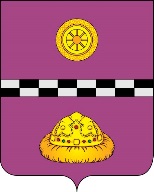 РЕШЕНИЕ      КЫВКÖРТÖДРуководствуясь пунктом 6 статьи 2 Федерального закона от 03.08.2018г. № 334-ФЗ «О внесении изменений в статью 52 части первой и часть вторую Налогового кодекса Российской Федерации», Федеральным законом от 06.10.2003 № 131-ФЗ «Об общих принципах организации местного самоуправления в Российской Федерации», Совет муниципального района «Княжпогостский» РЕШИЛ: Внести в решение Совета муниципального района «Княжпогостский» от 17.11.2014г. № 369 «Об установлении налога на имущество физических лиц на межселенной территории муниципального района «Княжпогостский» (далее- решение) следующие изменения:1.1. Абзац «а» подпункта 1 пункта 2 решения изложить в новой редакции:« а) жилых домов, частей жилых домов, квартир, частей квартир, комнат;».           1.2. В подпункте 1 пункта 3 после слова «квартиры» дополнить словами «, части жилого дома».           1.3. В подпункте 2 пункта 3 после слова «комнаты» дополнить словами «, части квартиры».         2. Настоящее решение вступает в силу не ранее чем по истечении одного месяца со дня его официального опубликования.Глава муниципального района «Княжпогостский»- председатель Совета района                                                                   Т.И. ПугачеваО внесении изменений и дополнений в решение Совета муниципального района «Княжпогостский» от 17.11.2014г. № 369 «Об установлении налога на имущество физических лиц на межселенной территории муниципального района «Княжпогостский»